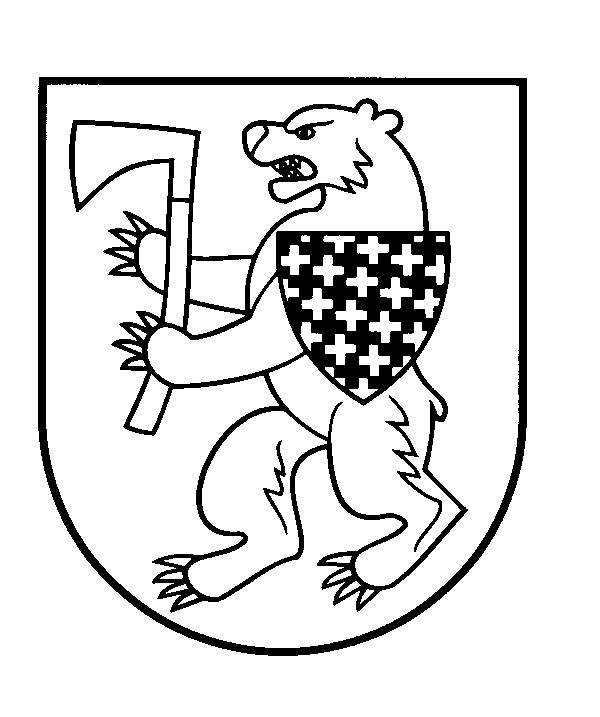 ŠIAULIŲ  RAJONO  SAVIVALDYBĖS  ADMINISTRACIJOSDIREKTORIUSĮSAKYMASDĖL PAREIGYBIŲ SĄRAŠO ŠIAULIŲ RAJONO SAVIVALDYBĖS ADMINISTRACIJOJE, KURIAS SIEKIANTYS EITI ASMENYS BUS TIKRINAMI SPECIALIŲJŲ TYRIMŲ TARNYBOJE 2016 m. liepos      d. Nr. AK-         (4.1)Šiauliai	Vadovaudamasis Lietuvos Respublikos vietos savivaldos įstatymo 30 straipsnio 1 dalimi, Lietuvos Respublikos valstybės tarnybos įstatymo 8 straipsnio 8 dalies 1 punktu, Lietuvos Respublikos korupcijos prevencijos įstatymo 9 straipsnio 6 dalimi:	1. S u d a r a u Šiaulių rajono savivaldybės administracijos pareigybių sąrašą, į kurias prieš skiriant asmenį į pareigas, Lietuvos Respublikos korupcijos prevencijos įstatymo 9 straipsnyje nustatyta tvarka privaloma kreiptis į Specialiųjų tyrimų tarnybą dėl informacijos apie šias pareigas siekiantį eiti asmenį pateikimo (pridedama).	2. P r i p a ž į s t u  netekusiu galios Šiaulių rajono savivaldybės administracijos direktoriaus 2015 m. liepos liepos 13 d. įsakymą Nr. AK-149(4.1) ,,Dėl pareigybių sąrašo Šiaulių rajono savivaldybės administracijoje, kurias siekiantys eiti asmenys bus tikrinami specialiųjų tyrimų tarnyboje“.Administracijos direktorius							Gipoldas KarklelisParengėTeisės ir personalo administravimo skyriausvyriausioji specialistėAlma Vietienė2016-07-01